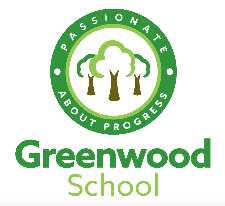 TopicSMSCOutcome NumberLearning Objective/sASKOn line linksSection ASMSpCHOneUnderstand the concepts of uniqueness, personal qualities and making a positive contribution.Design a ‘tree of life’ poster –Identify 3 skills and 3 strengths you have and add them to the trunk of the tree.Identify two positive relationships you have and add them as leaves.Identify three benefits of having a strong and supportive group of friends and add them as leaves.(AQA 111159)A – Relationships, ReflectivenessSection ASMSpCHOneUnderstand the concepts of uniqueness, personal qualities and making a positive contribution.Design a ‘tree of life’ poster –Identify 3 skills and 3 strengths you have and add them to the trunk of the tree.Identify two positive relationships you have and add them as leaves.Identify three benefits of having a strong and supportive group of friends and add them as leaves.(AQA 111159)S – Emotional Literacy and Problem SolvingSection ASMSpCHOneUnderstand the concepts of uniqueness, personal qualities and making a positive contribution.Design a ‘tree of life’ poster –Identify 3 skills and 3 strengths you have and add them to the trunk of the tree.Identify two positive relationships you have and add them as leaves.Identify three benefits of having a strong and supportive group of friends and add them as leaves.(AQA 111159)K – Identify my attributes, skills and knowledgeSection ASMSpCHTwoUnderstand the concepts of positive and negative peer pressureCreate a leaflet/poster/presentation explaining what peer pressure is-Include a table showing positive and negative examples of peer pressure. Include how you could help someone to avoid and reject negative peer pressure.Explain a time you have experienced peer pressure, either positive or negative.Identify three qualities of a good friend.(AQA 79645)A – Reflectiveness, Resourcefulness, RelationshipsUnit - Oak National Academy (thenational.academy)Tips For Coping With Peer Pressure | Mental Health | YoungMindsHow to Handle Peer Pressure (for Kids) - Nemours KidsHealthSection ASMSpCHTwoUnderstand the concepts of positive and negative peer pressureCreate a leaflet/poster/presentation explaining what peer pressure is-Include a table showing positive and negative examples of peer pressure. Include how you could help someone to avoid and reject negative peer pressure.Explain a time you have experienced peer pressure, either positive or negative.Identify three qualities of a good friend.(AQA 79645)S – Emotional Literacy and Problem SolvingUnit - Oak National Academy (thenational.academy)Tips For Coping With Peer Pressure | Mental Health | YoungMindsHow to Handle Peer Pressure (for Kids) - Nemours KidsHealthSection ASMSpCHTwoUnderstand the concepts of positive and negative peer pressureCreate a leaflet/poster/presentation explaining what peer pressure is-Include a table showing positive and negative examples of peer pressure. Include how you could help someone to avoid and reject negative peer pressure.Explain a time you have experienced peer pressure, either positive or negative.Identify three qualities of a good friend.(AQA 79645)K – Explain and demonstrate what peer pressure is.Unit - Oak National Academy (thenational.academy)Tips For Coping With Peer Pressure | Mental Health | YoungMindsHow to Handle Peer Pressure (for Kids) - Nemours KidsHealthSection ASMBSpCHThreeDescribe how people can behave in a ‘good’ way and the positive qualities people hold.Create a document, using the internet to research the following about a person that inspires you. Include:Information on their childhood. Their motivation to achieve their goals.Examples of events that have had an impact on their life.If you could meet them what two questions would you ask? (AQA 115731)A - Relationships Resilience, ResourcefulnessSix inspiring stories from incredible young people - BBC BitesizeInspirational Youth Awards – Celebrating the achievements of inspirational young people9 Famous People Who Will Inspire You to Never Give Up | The MuseSection ASMBSpCHThreeDescribe how people can behave in a ‘good’ way and the positive qualities people hold.Create a document, using the internet to research the following about a person that inspires you. Include:Information on their childhood. Their motivation to achieve their goals.Examples of events that have had an impact on their life.If you could meet them what two questions would you ask? (AQA 115731)S – Emotional literacy, Problem Solving, Decision Making, Digital Literacy.Six inspiring stories from incredible young people - BBC BitesizeInspirational Youth Awards – Celebrating the achievements of inspirational young people9 Famous People Who Will Inspire You to Never Give Up | The MuseSection ASMBSpCHThreeDescribe how people can behave in a ‘good’ way and the positive qualities people hold.Create a document, using the internet to research the following about a person that inspires you. Include:Information on their childhood. Their motivation to achieve their goals.Examples of events that have had an impact on their life.If you could meet them what two questions would you ask? (AQA 115731)K – Show how people can behave in a ‘good’ way and the positive qualities people hold regardless of circumstance.Six inspiring stories from incredible young people - BBC BitesizeInspirational Youth Awards – Celebrating the achievements of inspirational young people9 Famous People Who Will Inspire You to Never Give Up | The MuseSection ASMBSpCHFourUnderstand that moral decisions are complex and that choices have consequences.Show the definitions of: dilemma, choice, moral, issue, context and situation.Think of a difficult moral situation ie. your friend has been cheated on; do you tell them.  List the possible outcomes from telling them and from not telling them. What would you do?Discuss the difference between a range of decisions: simple everyday life choices; moral dilemmas (right and wrong) survival situations.Be involved in a choice-based game: Would you rather etc.(AQA   110778)A – Reflectiveness, Relationships, Resourcefulness, resilience345 Fun Would You Rather Questions for Kids (+Free Printable) (healthyhappyimpactful.com)Section ASMBSpCHFourUnderstand that moral decisions are complex and that choices have consequences.Show the definitions of: dilemma, choice, moral, issue, context and situation.Think of a difficult moral situation ie. your friend has been cheated on; do you tell them.  List the possible outcomes from telling them and from not telling them. What would you do?Discuss the difference between a range of decisions: simple everyday life choices; moral dilemmas (right and wrong) survival situations.Be involved in a choice-based game: Would you rather etc.(AQA   110778)S – Emotional literacy, Problem Solving, Decision Making, Digital Literacy.345 Fun Would You Rather Questions for Kids (+Free Printable) (healthyhappyimpactful.com)Section ASMBSpCHFourUnderstand that moral decisions are complex and that choices have consequences.Show the definitions of: dilemma, choice, moral, issue, context and situation.Think of a difficult moral situation ie. your friend has been cheated on; do you tell them.  List the possible outcomes from telling them and from not telling them. What would you do?Discuss the difference between a range of decisions: simple everyday life choices; moral dilemmas (right and wrong) survival situations.Be involved in a choice-based game: Would you rather etc.(AQA   110778)K – I know what moral decisions are and what can impact the choices we make. 345 Fun Would You Rather Questions for Kids (+Free Printable) (healthyhappyimpactful.com)Section AMSpCHFiveUnderstand the terms multiculturalism, equality and diversity: recognise that we live in a multicultural society where everybody matters.Create a poster that explains;The terms prejudice, stereotype and discriminationTwo aspects of your cultural identityExplore the difficulties faced by ethnic minority or LBTQ+ groups and present these.(AQA 115463)A – Reflectiveness. Resilience, ResourcefulnessSearch - Oak National Academy (thenational.academy)Section AMSpCHFiveUnderstand the terms multiculturalism, equality and diversity: recognise that we live in a multicultural society where everybody matters.Create a poster that explains;The terms prejudice, stereotype and discriminationTwo aspects of your cultural identityExplore the difficulties faced by ethnic minority or LBTQ+ groups and present these.(AQA 115463)S – Emotional Literacy, Digital Literacy.Search - Oak National Academy (thenational.academy)Section AMSpCHFiveUnderstand the terms multiculturalism, equality and diversity: recognise that we live in a multicultural society where everybody matters.Create a poster that explains;The terms prejudice, stereotype and discriminationTwo aspects of your cultural identityExplore the difficulties faced by ethnic minority or LBTQ+ groups and present these.(AQA 115463)K – Recognise that we live in a multicultural society where everybody matters.Search - Oak National Academy (thenational.academy)SMBSpCHSixUnderstand Tolerance as Part of British Values and how we can be impacted by it.Identify three common stereotypes and how they can be harmful.Name one stereotype that can be applied to you and say why that can be harmful.Discuss how we can be more inclusive as a school. How can we be inclusive to newcomers?(AQA 110769)A – Reflectiveness, Relationships, Resourcefulness, ResilienceS – Emotional literacy, Problem Solving, Decision Making, Digital Literacy.K – Understand the British Value of Diversity and how it can improve society in a positive way.Respect and tolerance (thenational.academy)